	Na temelju članka 17., stavka 1. Zakona o ublažavanju i uklanjanju posljedica prirodnih nepogoda („Narodne novine“ broj 16/19) i članka 31. Statuta Općine Ferdinandovac (“Službeni glasnik Koprivničko-križevačke županije” broj 6/13, 1/18. i 5/20), Općinsko vijeće Općine Ferdinandovac na 38. sjednici održanoj 16. studenog 2020. donijelo jePlan djelovanja Općine Ferdinandovacu području prirodnih nepogoda za 2021. godinu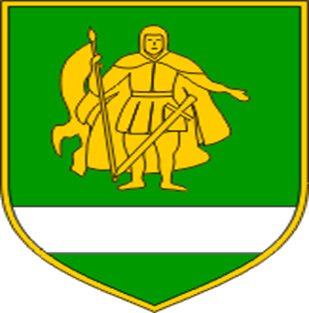 SADRŽAJ:1. UVOD	32. PRIRODNE NEPOGODE	32.1. Obaveze Općine iz područja civilne zaštite, a koje se tiču prirodnih nepogoda	43. POPIS MJERA I NOSITELJA MJERA U SLUČAJU NASTAJANJA PRIRODNIH NEPOGODA NA PODRUČJU OPĆINE	64. IZVORI SREDSTVA POMOĆI ZA UBLAŽAVANJE I DJELOMIČNO UKLANJANJE POSLJEDICA PRIRODNIH NEPOGODA	215. PROGLAŠENJE PRIRODNE NEPOGODE	225.1. Sadržaj prijave prve procjene štete	235.2. Konačna procjena štete	235.3. Način izračuna konačne procjene štete	245.4. Žurna pomoć	246. PROCJENA OSIGURANJA OPREME I DRUGIH SREDSTVA ZA ZAŠTITU I SPAŠAVANJE STRADANJA IMOVINE , GOSPODARSKIH FUNKCIJA I STRADANJA STANOVNIŠTVA	256.1. Procjena elementarnih nepogoda na području Općine u posljednjih 10 godina	257. MJERE I SURADNJA S NADLEŽNIM TIJELIMA	267.1. Povjerenstva za procjenu šteta od prirodnih nepogoda	267.1.1. Općinsko povjerenstvo	267.1.2. Županijsko povjerenstvo	277.1.3. Stručno povjerenstvo	287.1.4. Mandat članova povjerenstva	287.2. Agrotehničke mjere	287.3. Mjere civilne zaštite	317.4. Mjere zaštite od požara	317.5. Mjere obrane od poplava	327.6. Osiguranje usjeva, životinja i biljaka	327.7. Primjena jedinstvenih cijena i priroda	338. ZAKLJUČAK	339. ZAVRŠNA ODREDBA ...........................................................................................................................34POPIS TABLICA:Tablica 1: Registar prirodnih nepogoda na području Općine	5Tablica 2: Prikaz mjera i nositelja mjera uslijed potresa	7Tablica 3: Prikaz mjera i nositelja mjera uslijed poplava	182Tablica 4: Prikaz mjera i nositelja mjera uslijed ekstremnih temperatura	16Tablica 5: Prikaz mjera i nositerlja mjera usljed epidemije i pandemije	18Tablica 6: Prikaz procjene osiguranja materijalno - tehničkih sredstava .	25Tablica 7: Prikaz šteta uslijed prijašnjih događaja (elementarne nepogode) na području Općine	251. UVOD Temeljem članka 17., stavka 1. Zakona o ublažavanju i uklanjanju posljedica prirodnih nepogoda („Narodne novine“ broj 16/19) (u daljnjem tekstu: Zakon) predstavničko tijelo jedinice lokalne i područne (regionalne) samouprave do 30. studenog tekuće godine donosi Plan djelovanja za sljedeću kalendarsku godinu radi određenja mjera i postupanja djelomične sanacije šteta od prirodnih nepogoda. Člankom 17. stavkom 3. Zakona izvršno tijelo jedinice lokalne i područne (regionalne) samouprave podnosi predstavničkom tijelu jedinice lokalne i područne (regionalne ) samouprave do 31. ožujka tekuće godine, izvješće o izvršenju plana djelovanja za proteklu kalendarsku godinu.Osnovni cilj Zakona temeljem kojeg se donosi ovaj Plan jest prikazivanje važnosti poljoprivrednih dobara te nužnosti uspostave Registra šteta.2. PRIRODNE NEPOGODEPrirodnom nepogodom, smatraju se iznenadne okolnosti uzrokovane nepovoljnim vremenskim prilikama, seizmičkim uzrocima i drugim prirodnim uzrocima koje prekidaju normalno odvijanje života, uzrokuju žrtve, štetu na imovini i/ili njezin gubitak te štetu na javnoj infrastrukturi i/ili u okolišu.Prirodnim nepogodama smatraju se:potres,olujni, orkanski i ostali jak vjetar,požar,poplava,suša,tuča,mraz,izvanredno velika visina snijega,snježni nanos i lavina,nagomilavanje leda na vodotocima,klizanje, tečenje, odronjavanje i prevrtanje zemljišta,druge pojave takva opsega koje, ovisno o mjesnim prilikama, uzrokuju bitne poremećaje u životu ljudi na određenom području.Štetama od prirodnih nepogoda ne smatraju se one štete koje su namjerno izazvane na vlastitoj imovini te štete koje su nastale zbog nemara i/ili zbog nepoduzimanja propisanih mjera zaštite.Prirodna nepogoda može se proglasiti ako je vrijednost ukupne izravne štete najmanje 20 % vrijednosti izvornih prihoda Općine Ferdinandovac (u daljnjem tekstu: Općina) za prethodnu godinu ili ako je prirod (rod) umanjen najmanje 30% prethodnog trogodišnjeg prosjeka na području Općine ili ako je nepogoda umanjila vrijednost imovine na području Općine najmanje 30%. Ispunjenje uvjeta za proglašenje prirodne nepogode utvrđuje općinsko povjerenstvo za procjenu šteta od prirodnih nepogoda (u daljnjem tekstu: općinsko povjerenstvo) Općine Ferdinandovac.2.1. Obaveze Općine iz područja civilne zaštite, a koje se tiču prirodnih nepogodaSukladno rezultatima Procjene rizika od velikih nesreća za Općinu Ferdinandovac (KLASA: 021-05/18-01/83, URBROJ: 2137/15-18-1, od 08. studenog 2018. godine), u Planu djelovanja Općine Ferdinandovac u području prirodnih nepogoda (u daljnjem tekstu: Plan) sagledati će se prirodne nepogode koje spadaju u red visokih i vrlo visokih rizika. Na području Općine, Procjenom rizika od velikih nesreća za Općinu potencijalnu prijetnju za stanovništvo, materijalna i kulturna dobra te poljoprivrednu proizvodnju spadaju sljedeće prirodne nepogode:Potres,Poplava,Ekstremne temperature,Epidemije i pandemije,U tablici 1. prikazan je registar prirodnih nepogoda, odnosno potencijalnih prijetnji za područje Općine te u skladu s time u tablici su prikazane moguće posljedice te mjere odgovora na prijetnje.Registar prirodnih nepogoda na području Općine izrađen je na temelju praćenja pojave prirodnih nepogoda na području Općine u posljednjih 10 godina. Registar prirodnih nepogoda Općine sadrži prirodne prijetnje čija je pojava evidentirana i vjerojatna na području Općine, prirodne prijetnje koje su svojom pojavom nanosile značajne štete na građevinskoj i kritičnoj infrastrukturi, štete na pokretnoj i nepokretnoj imovini, poljoprivrednim površinama te su direktno činile prijetnju životu i zdravlju ljudi kao i prirodne prijetnje koje bi svojom pojavom prouzročile katastrofalne posljedice na području Općine.Tablica 1: Registar prirodnih nepogoda na području Općine3. POPIS MJERA I NOSITELJA MJERA U SLUČAJU NASTAJANJA PRIRODNIH NEPOGODA NA PODRUČJU OPĆINEPrilikom provedbi mjera radi djelomičnog ublažavanja šteta od prirodnih nepogoda o kojima odlučuju nadležna tijela iz ovoga Zakona obvezno se uzima u obzir opseg nastalih šteta i utjecaj prirodnih nepogoda na stradanja stanovništva, ugrozu života i zdravlja ljudi te onemogućavanje nesmetanog funkcioniranja gospodarstva.Tablica 2: Prikaz mjera i nositelja mjera uslijed potresaTablica 3: Prikaz mjera i nositelja mjera uslijed poplavaTablica 4: Prikaz mjera i nositelja mjera uslijed ekstremnih temperaturaTablica 5: Prikaz mjera i nositelja mjera uslijed epidemije i pandemije.4. IZVORI SREDSTVA POMOĆI ZA UBLAŽAVANJE I DJELOMIČNO UKLANJANJE POSLJEDICA PRIRODNIH NEPOGODASredstva pomoći za ublažavanje i djelomično uklanjanje posljedica prirodnih nepogoda odnose se na novčana sredstva ili ostala materijalna sredstva, kao što su oprema za zaštitu imovine fizičkih i/ili pravnih osoba, javne infrastrukture te zdravlja i života stanovništva. Novčana sredstva i druge vrste pomoći za djelomičnu sanaciju šteta od prirodnih nepogoda na imovini oštećenika osiguravaju se iz: Državnog proračuna s proračunskog razdjela ministarstva nadležnog za financije,Fondova Europske unije, i Donacija.Sredstva iz fondova EU se ne mogu osigurati unaprijed, njihova dodjela se provodi prema posebnim propisima kojima se uređuje korištenje sredstava iz fondova EU.Sredstva pomoći za ublažavanje i djelomično uklanjanje posljedica prirodnih nepogoda strogo su namjenska sredstva te se raspoređuju prema postotku oštećenja vrijednosti potvrđene konačne procjene štete, o čemu odlučuju nadležna tijela. Navedena sredstva su nepovratna i nenamjenska te se ne mogu koristiti kao kreditna sredstva niti zadržati kao prihod proračuna Općine. Općinski načelnik te krajnji korisnici odgovorni su za namjensko korištenje sredstava pomoći za ublažavanje i djelomično uklanjanje posljedica prirodnih nepogoda.Pomoć za ublažavanje i djelomično uklanjanje posljedica prirodnih nepogoda ne dodjeljuje se za:štete na imovini koja je osigurana,štete na imovini koje nastanu od prirodnih nepogoda, a izazvane su namjerno, iz krajnjeg nemara ili nisu bile poduzete propisane mjere zaštite,neizravne štete,štete nastale na nezakonito izgrađenim zgradama javne namjene, gospodarskim zgradama i stambenim zgradama za koje nije doneseno rješenje o izvedenom stanju prema posebnim propisima, osim kada je prije  nastanka prirodne nepogode, pokrenut postupak donošenja rješenja o izvedenom stanju, u kojem slučaju će sredstva pomoći biti dodijeljena tek kada oštećenik dostavi pravomoćno rješenje nadležnog tijela,štete nastale na objektu ili području koje je u skladu s propisima koji uređuju zaštitu kulturnog dobra aktom proglašeno kulturnim dobrom ili je u vrijeme nastanka prirodne nepogode u postupku proglašavanja kulturnim dobrom,štete koje nisu prijavljene i na propisan način i u zadanom roku unijete u Registar šteta prema odredbama Zakona,štete u slučaju osigurljivih rizika na imovini koja nije osigurana ako je vrijednost oštećene imovine manja od 60 % vrijednosti imovine.Iznimno, od navoda d) sredstva pomoći za ublažavanje i djelomično uklanjanje posljedica prirodnih nepogoda mogu se dodijeliti i za štete na nezakonito izgrađenim stambenim zgradama korisnicima socijalne skrbi s priznatim pravom u sustavu socijalne skrbi određenim propisima kojima se uređuje područje socijalne skrbi i drugim pripadajućim aktima nadležnih tijela državne uprave.Iznimno, od navoda g) oštećenicima se mogu dodijeliti sredstva pomoći za ublažavanje i djelomično uklanjanje posljedica prirodnih nepogoda u slučajevima otežanih gospodarskih uvjeta, socijalnih, zdravstvenih ili drugih razloga koji ugrožavaju život stanovništva na području zahvaćenom prirodnom nepogodom. O prijedlogu i prihvaćanju ovih uvjeta odlučuje županijsko povjerenstvo na prijedlog općinskog povjerenstva.Primjena pravila o državnim potporamaTemeljem članka 22.  Zakona, prilikom dodjele pomoći za ublažavanje i djelomično uklanjanje posljedica prirodnih nepogoda poduzetnicima na osnovi različitih mjera, a to se posebno odnosi na dodjelu novčanih sredstava u obliku subvencija ili dodjelu novčanih sredstava putem ostalih vrsta programa čiji su korisnici poduzetnici, postupa se sukladno pravilima o državnim potporama u industriji ili poljoprivredi, šumarstvu i ribarstvu.5. PROGLAŠENJE PRIRODNE NEPOGODEOdluku o proglašenju prirodne nepogode na području Općine donosi župan, na prijedlog općinskog načelnika.  Nakon proglašenja prirodne nepogode, a poradi dodjele novčanih sredstava za djelomičnu sanaciju šteta od prirodnih nepogoda općinsko i županijsko povjerenstvo  za procjenu šteta provode sljedeće radnje:prijavu prve procjene štete u Registar šteta (općinsko)prijavu konačne procjene štete u Registar šteta (općinsko)potvrdu konačne procjene štete u Registar šteta (županijsko).Registar šteta je jedinstvena digitalna baza podataka o svim štetama nastalim zbog prirodnih nepogoda na području Republike Hrvatske. Obveznik unosa podataka u Registar šteta na razini Općine je općinsko povjerenstvo. Općinsko povjerenstvo, u Registar šteta unosi  prijave prvih procjena šteta i prijave konačnih procjena šteta, jedinstvene cijene te izvješća o utrošku dodijeljenih sredstava pomoći općinsko povjerenstava u skladu s obrascima i elektroničkim sučeljem. Podaci iz Registra šteta koriste se kao osnova za određenje sredstava pomoći za djelomičnu sanaciju šteta nastalih zbog prirodnih nepogoda te za izradu izvješća o radu Državnog povjerenstva.Oštećena osoba nakon nastanka prirodne nepogode prijavljuje štetu na imovini općinskom povjerenstvu Općine u pisanom obliku, na propisanom obrascu, najkasnije u roku od 8 dana od dana donošenja Odluke o proglašenju prirodne nepogode. Nakon isteka roka od 8 dana, općinsko povjerenstvo unosi sve zaprimljene prve procjene štete u Registar šteta najkasnije u roku od 15 dana od dana donošenja Odluke o proglašenju prirodne nepogode. Iznimno, oštećenik može podnijeti prijavu prvih procjena šteta i nakon isteka roka od osam dana od dana donošenja Odluke o proglašenju prirodne nepogode u slučaju postojanja objektivnih razloga na koje nije mogao utjecati, a najkasnije u roku od 12 dana od dana donošenja Odluke o proglašenju prirodne nepogode. Također, iznimno, rok za unos podataka u Registar šteta od strane općinskog povjerenstva može se, u slučaju postojanja objektivnih razloga na koje oštećenik nije mogao utjecati, a zbog kojih je onemogućen elektronički unos podataka u Registar šteta, produljiti za osam dana. O produljenju navedenog roka odlučuje županijsko povjerenstvo na temelju zahtjeva općinskog povjerenstva Općine.5.1. Sadržaj prijave prve procjene štetePrijava prve procjene štete sadržava:datum donošenja Odluke o proglašenju prirodne nepogode i njezin broj,podatke o vrsti prirodne nepogode,podatke o trajanju prirodne nepogode,podatke o području zahvaćenom prirodnom nepogodom,podatke o vrsti, opisu te vrijednosti oštećene imovine,podatke o ukupnom iznosu prijavljene štete te,podatke i informacije o potrebi žurnog djelovanja i dodjeli pomoći za sanaciju i djelomično uklanjanje posljedica prirodne nepogode te ostale podatke o prijavi štete sukladno Zakonu. 5.2. Konačna procjena štetePrijava konačne procjene štete sadržava:Odluku o proglašenju prirodne nepogode s obrazloženjem,podatke o dokumentaciji vlasništva imovine i njihovoj vrsti,podatke o vremenu i području nastanka prirodne nepogode,podatke o uzroku i opsegu štete,podatke o posljedicama prirodne nepogode za javni i gospodarski život Općine,ostale statističke i vrijednosne podatke uređene Zakonom.Prijavu konačne štete općinsko povjerenstvo Općine unosi u Registar šteta sukladno rokovima iz članka 28. stavaka 4. i 5. Zakona. Konačna procjena štete predstavlja procijenjenu vrijednost nastale štete uzrokovane prirodnom nepogodom na imovini oštećenika izražene u novčanoj vrijednosti na temelju prijave i procjene štete. Ona obuhvaća vrstu i opseg štete u vrijednosnim (financijskim) i naturalnim pokazateljima prema području, imovini, djelatnostima, vremenu i uzrocima njezina nastanka te korisnicima i vlasnicima imovine. Konačnu procjenu štete utvrđuje općinsko povjerenstvo na temelju izvršenog uvida u nastalu štetu na temelju prijave oštećenika, a tijekom procjene i utvrđivanja konačne procjene štete od prirodnih nepogoda posebno se utvrđuju:stradanja stanovništva,opseg štete na imovini,opseg štete koja je nastala zbog prekida proizvodnje, prekida rada ili poremećaja u neproizvodnim djelatnostima ili umanjenog prinosa u poljoprivredi, šumarstvu ili ribarstvu,iznos troškova za ublažavanje i djelomično uklanjanje izravnih posljedica prirodnih nepogoda,opseg osiguranja imovine i života kod osiguravatelja,vlastite mogućnosti oštećenika glede uklanjanja posljedica štete.Konačnu procjenu štete po svakom pojedinom oštećeniku koji je ispunio uvjete iz članaka 25. i 26. Zakona, općinsko povjerenstvo prijavljuje županijskom povjerenstvu u roku od 50 dana od dana donošenja Odluke o proglašenju prirodne nepogode putem Registra šteta. Iznimno, ako se šteta na dugotrajnim nasadima utvrdi nakon isteka roka za prijavu konačne procjene štete u skladu sa prijašnjim navodom, oštećenik ima pravo zatražiti nadopunu prikaza štete najkasnije četiri mjeseca nakon isteka roka za prijavu štete.5.3. Način izračuna konačne procjene šteteKod konačne procjene štete procjenjuje se vrijednost imovine prema jedinstvenim cijenama, važećim tržišnim cijenama ili drugim pokazateljima primjenjivim za pojedinu vrstu imovine oštećene zbog prirodne nepogode.Za procjenu štete na imovini za koje nisu propisane jedinstvene cijene koriste se važeće tržišne cijene za pojedinu vrstu imovine oštećene zbog prirodne nepogode, pri čemu se surađuje s drugim središnjim tijelima državne uprave i/ili drugim institucijama ili ustanovama koje posjeduju stručna znanja i posjeduju tražene podatke.5.4. Žurna pomoćŽurna pomoć je pomoć koja se dodjeljuje u slučajevima u kojima su posljedice na imovini stanovništva, pravnih osoba i javnoj infrastrukturi većeg opsega, a uzrokovane su prirodnom nepogodom, i/ili katastrofom te prijete ugrozom zdravlja i života stanovništva na područjima zahvaćenim prirodnom nepogodom.Žurna pomoć dodjeljuje se u svrhu djelomične sanacije štete od prirodnih nepogoda u tekućoj kalendarskoj godini:Općini za pokriće troškova sanacije šteta na javnoj infrastrukturi,  troškova nabave opreme za saniranje posljedica prirodne nepogode, za pokriće drugih troškova koji su usmjereni saniranju šteta od prirodne nepogode za koje ne postoje dostatni financijski izvori usmjereni na sprječavanje daljnjih šteta koje mogu ugroziti gospodarsko funkcioniranje i štetno djelovati na život i zdravlje stanovništva te onečišćenje prirodnog okoliša,oštećenicima, fizičkim osobama koje nisu poduzetnici u smislu Zakona, a koje su pretrpjele velike štete na imovini, a posebice ugroženim skupinama, starijima i bolesnima i ostalima kojima prijeti ugroza zdravlja i života na području zahvaćenom prirodnom nepogodom.U slučaju ispunjenja navedenih uvjeta, Općina može isplatiti žurnu pomoć iz raspoloživih sredstava Proračuna. Općinsko vijeće donosi Odluku o prijedlogu žurne pomoći, koja sadržava sljedeće:vrijednost novčanih sredstava žurne pomoćikriteriji, način raspodjele i namjena korištenja žurne pomoći tedrugi uvjeti i postupanja u raspodjeli žurne pomoći.Vlada RH o dodjeli žurne pomoći donosi Odluku o dodijeli žurne pomoći za Općinu, koju može donijeti na temelju prijedloga Državnog povjerenstva i/ili općinskog povjerenstva. Izvješće o utrošku dodijeljenih sredstava žurne pomoći, Općina je dužna dostaviti Vladi RH u roku navedenom u zaprimljenoj Odluci.6. PROCJENA OSIGURANJA OPREME I DRUGIH SREDSTVA ZA ZAŠTITU I SPAŠAVANJE STRADANJA IMOVINE , GOSPODARSKIH FUNKCIJA I STRADANJA STANOVNIŠTVATablica 6: Prikaz procjene osiguranja materijalno - tehničkih sredstava 6.1. Evidentirane elementarne nepogode na području Općine u posljednjih 10 godinaTablica 7: Prikaz šteta uslijed prijašnjih događaja (elementarne nepogode) na području Općine7. MJERE I SURADNJA S NADLEŽNIM TIJELIMANadležna tijela za provedbu mjera s ciljem djelomičnog ublažavanja šteta uslijed prirodnih nepogoda jesu: Vlada Republike Hrvatske,Povjerenstva za procjenu šteta od elementarnih nepogoda,Nadležna ministarstava (za poljoprivredu, ribarstvo i akvakulturu, gospodarstvo, graditeljstvo i prostorno uređenje, zaštitu okoliša i energetiku, more, promet i infrastrukturu ...),Koprivničko – križevačka županija,Općina Ferdinandovac.Prilikom provedbi mjera s ciljem djelomičnog ublažavanja šteta od prirodnih nepogoda o kojima odlučuju spomenuta nadležna tijela, obavezno se uzima u obzir opseg nastalih šteta i utjecaj prirodnih nepogoda na stradanja stanovništva, ugrozu života i zdravlja ljudi, onemogućavanje nesmetanog funkcioniranja gospodarstva, a posebice ugroženih skupina na područjima zahvaćenom prirodnom nepogodom kao što je socijalni ili zdravstveni status. 7.1. Povjerenstva za procjenu šteta od prirodnih nepogodaPoslove u svezi dodjele sredstava pomoći za ublažavanje i djelomično uklanjanje posljedica prirodnih nepogoda obavljaju:Državno povjerenstvo za procjenu šteta od prirodnih nepogoda,Županijsko povjerenstvo za procjenu šteta od prirodnih nepogoda,Općinsko povjerenstvo za procjenu šteta od prirodnih nepogoda.Postupanja i poslove vezane uz dodjelu sredstva pomoći za ublažavanje i djelomično uklanjanje prirodnih nepogoda povjerenstva provode u suradnji s nadležnim ministarstvima, Vladom Republike Hrvatske i drugim tijelima koja sudjeluju u određenju kriterija i isplate sredstava pomoći  za djelomičnu sanaciju šteta od prirodnih nepogoda.7.1.1. Općinsko povjerenstvoČlanove i broj članova općinskog povjerenstva imenuje Općinsko vijeće na razdoblje od 4 godine i o njihovu imenovanju obavještava županijsko povjerenstvo. Općinsko povjerenstvo imenovano je Rješenjem o imenovanju predsjednika i članova Općinskog povjerenstva za procjenu šteta od elementarnih nepogoda na području Općine Ferdinandovac (KLASA: 080-01/17-01/48, URBROJ: 2137/15-17-1, od 14. rujna 2017.god.). Općinsko vijeće imenovati će novo Povjerenstvo sukladno Zakonu o ublažavanju i uklanjanju posljedica prirodnih nepogoda („Narodne Novine“ broj 16/19).Sukladno Zakonu o ublažavanju i uklanjanju posljedica prirodnih nepogoda („Narodne Novine“ broj 16/19), predsjednik Općinskog povjerenstva za procjenu šteta od elementarnih nepogoda Općine donosi Plan djelovanja u području prirodnih nepogoda Općinskog povjerenstva za procjenu šteta od elementarnih nepogoda Općine Ferdinandovac iz djelokruga svoje nadležnosti. Općinsko povjerenstvo obavlja sljedeće poslove:utvrđuju i provjeravaju visinu štete od prirodne nepogode za područje općine,unose podatke o prvim procjenama šteta u Registar šteta,unose i prosljeđuju putem Registra šteta konačne procjene šteta županijskom povjerenstvu,raspoređuju dodijeljena sredstva pomoći za ublažavanje i djelomično uklanjanje posljedica prirodnih nepogoda oštećenicima,prate i nadziru namjensko korištenje odobrenih sredstava pomoći za djelomičnu sanaciju šteta od prirodnih nepogoda sukladno Zakonu, izrađuju izvješća o utrošku dodijeljenih sredstava žurne pomoći i sredstava pomoći za ublažavanje i djelomično uklanjanje posljedica prirodnih nepogoda i dostavljaju ih županijskom povjerenstvu putem Registra šteta,surađuju sa županijskim povjerenstvom u provedbi Zakona,donose plan djelovanja u području prirodnih nepogoda iz svoje nadležnosti,obavljaju druge poslove i aktivnosti iz svojeg djelokruga u suradnji sa županijskim povjerenstvom.7.1.2. Županijsko povjerenstvoČlanove županijskog povjerenstva imenuje županijska skupština na razdoblje od 4 godine. Županijsko povjerenstvo imenovano je Rješenjem o imenovanju predsjednika i članova Povjerenstva za procjenu šteta od elementarnih nepogoda koprivničko – križevačke županije (KLASA: 920-11/19-01/1, URBROJ: 2137/1-04/10-19-2 od 25. veljače 2019.god.).Županijsko povjerenstvo obavlja sljedeće poslove:usklađuje rad gradskih i općinskih povjerenstava,provjerava i utvrđuje konačnu procjenu šteta jedinica lokalne i područne (regionalne) samouprave sa svojeg područja,podnosi Državnom povjerenstvu prijedlog s obrazloženjem za odobravanje žurne novčane pomoći za ublažavanje i djelomično uklanjanje posljedica prirodne nepogode,po potrebi izravno na terenu i području zahvaćenom prirodnom nepogodom obavlja izvid štete na imovini u kojem mogu sudjelovati predstavnici nadležnih ministarstava odnosno pravne osobe, ovisno o vrsti i posljedicama prirodne nepogode i nastale štete,objedinjuje i prosljeđuje putem Registra šteta Državnom povjerenstvu konačne procjene šteta te konačno izvješće o utrošku sredstava žurne pomoći i sredstava pomoći za ublažavanje i djelomično uklanjanje posljedica prirodnih nepogoda nastalih u gradovima odnosno općinama na području Županije,imenuje stručno povjerenstvo na temelju prijedloga općinskog odnosno gradskog povjerenstva,donosi plan djelovanja u području prirodnih nepogoda iz svoje nadležnosti,obavlja i druge poslove određene odlukom o osnivanju, odnosno poslove koje provodi u suradnji s Državnim povjerenstvom.7.1.3. Stručno povjerenstvoAko općinsko povjerenstvo nije u mogućnosti, zbog nedostatka specifičnih stručnih znanja, procijeniti štetu od prirodnih nepogoda, može zatražiti od županijskog povjerenstva imenovanje stručnog povjerenstva za područje Općine. Stručna povjerenstva pružaju stručnu pomoć općini u roku u kojem su imenovana. U svojem radu stručna povjerenstva surađuju s općinskim povjerenstvom i županijskim povjerenstvom.7.1.4. Mandat članova povjerenstvaOpćinsko povjerenstvo za procjenu šteta od elementarnih nepogoda nastavlja s radom do imenovanja novog općinskog povjerenstva sukladno članku 14. stavku 1. Zakona o ublažavanju i uklanjanju posljedica prirodnih nepogoda („Narodne Novine“ br. 16/19). Rok za imenovanje članova povjerenstava je šest mjeseci od stupanja na snagu ovoga Zakona o ublažavanju i uklanjanju posljedica prirodnih nepogoda („Narodne Novine“ br. 16/19).7.2. Agrotehničke mjereAgrotehničke mjere predstavljaju skup mehaničkih, fizikalnih, kemijskih i bioloških zahvata u i na poljoprivrednom zemljištu s ciljem povećanja ili održavanja trenutne plodnosti zemljišta te osiguranja odgovarajućeg gospodarenja sadržajem organskog ugljika s ciljem sprječavanja ili smanjenja degradacije tla i zemljišta kako bi se osigurala sigurnost hrane, prilagodba i ublažavanje klimatskih promjena, poboljšala kvaliteta tla, smanjila erozija, povećao kapacitet zadržavanja vode i povećala otpornost na sušu, dok bonitetna vrijednost zemljišta treba primjenom agrotehničkih mjera ostati ista ili bi se primijenjenim mjerama trebala povećati.Pod agrotehničkim mjerama smatraju se:Minimalna razina obrade i održavanja poljoprivrednog zemljišta povoljnim za uzgoj biljakaMinimalna razina obrade i održavanja poljoprivrednog zemljišta podrazumijeva provođenje najnužnijih mjera u okviru prikladne tehnologije, a posebno:redovito obrađivanje i održavanje poljoprivrednog zemljišta u skladu s određenom biljnom vrstom i načinom uzgoja, odnosno katastarskom kulturom poljoprivrednog zemljišta,održavanje ili poboljšanje plodnosti tla,održivo gospodarenje trajnim pašnjacima i livadama,održavanje površina pod trajnim nasadima u dobrom proizvodnom stanju.Sprječavanje zakorovljenosti i obrastanja višegodišnjim raslinjemVlasnici i posjednici poljoprivrednog zemljišta dužni su primjenjivati odgovarajuće agrotehničke mjere obrade tla i njege usjeva i nasada u cilju sprječavanja zakorovljenosti i obrastanja višegodišnjim korovom poljoprivrednog zemljišta.Kod sprječavanja zakorovljenosti i obrastanja višegodišnjim raslinjem i njege usjeva potrebno je dati prednost nekemijskim mjerama zaštite bilja kao što su mehaničke, fizikalne, biotehničke i biološke mjere zaštite, a kod korištenja kemijskih mjera zaštite potrebno je dati prednost herbicidima s povoljnijim ekotoksikološkim svojstvima.Suzbijanje organizama štetnih za biljeVlasnici odnosno posjednici poljoprivrednog zemljišta moraju suzbijati organizme štetne za bilje, a kod suzbijanja obvezni su primjenjivati temeljna načela integrirane zaštite bilja sukladno posebnim propisima koji uređuju održivu uporabu pesticida.Gospodarenje biljnim ostacimaU trogodišnjem plodoredu dozvoljeno je samo u jednoj vegetacijskoj godini uklanjanje biljnih ostataka s poljoprivrednih površina osim u slučajevima njihovog daljnjeg korištenja u poljoprivredi u smislu hrane ili stelje za stoku i u slučaju njihove potencijalne opasnosti za širenje organizama štetnih za bilje.Vlasnici odnosno posjednici poljoprivrednog zemljišta moraju ukloniti sa zemljišta sve biljne ostatke koji bi mogli biti uzrokom širenja organizama štetnih za bilje u određenom agrotehničkom roku u skladu s biljnom kulturom.Agrotehničke mjere gospodarenja s biljnim ostatcima obuhvaćaju:primjenu odgovarajućih postupaka s biljnim ostatcima nakon žetve na poljoprivrednom zemljištu na kojem se primjenjuje konvencionalna i reducirana obrada tla,primjenu odgovarajućih postupaka s biljnim ostatcima na površinama na kojima se primjenjuje konzervacijska obrada tla,obvezu uklanjanja suhih biljnih ostataka ili njihovo usitnjavanje s ciljem malčiranja površine tla nakon provedenih agrotehničkih mjera u višegodišnjim nasadima,obvezu odstranjivanja biljnih ostataka nakon sječe i čišćenja šuma, putova i međa na šumskom zemljištu, koje graniči s poljoprivrednim zemljištem te se ovaj materijal mora zbrinuti/koristiti na ekološki i ekonomski održiv način, kao što je izrada komposta, malčiranje površine, alternativno gorivo i sl.Žetveni ostatci ne smiju se spaljivati, a njihovo je spaljivanje dopušteno samo u cilju sprečavanja širenja ili suzbijanja organizama štetnih za bilje uz provođenje mjera zaštite od požara sukladno posebnim propisima.Održavanje razine organske tvari i humusa u tluOrganska tvar u tlu održava se provođenjem minimalno trogodišnjeg plodoreda prema pravilima struke ili uzgojem usjeva za zelenu gnojidbu ili dodavanjem poboljšivača tla.Trogodišnji plodored podrazumijeva izmjenu u vremenu i prostoru: strne žitarice – okopavine – leguminoze ili industrijsko bilje ili trave ili djeteline ili njihove smjese.Redoslijed usjeva u plodoredu mora biti takav da se održava i poboljšava plodnost tla, povoljna struktura tla, optimalna razina hraniva u tlu.Trave, djeteline, djetelinsko-travne smjese sastavni su dio plodoreda i mogu na istoj površini ostati duže od tri godine.Podusjevi, međuusjevi i ugar smatraju se sastavnim dijelom plodoreda.Kod planiranja održavanja razine organske tvari u tlu potrebno je unositi žetvene ostatke u tlu primjenom konvencionalne, reducirane ili konzervacijske obrade tla i uravnoteženo gnojiti tlo organskim gnojem ili uzgojem usjeva za zelenu gnojidbu.Održavanje strukture tlaKorištenje mehanizacije mora biti primjereno stanju poljoprivrednog zemljišta i njegovim svojstvima.U uvjetima kada je tlo zasićeno vodom, poplavljeno ili prekriveno snijegom zabranjeno je korištenje poljoprivredne mehanizacije na poljoprivrednom zemljištu, osim prilikom žetve ili berbe usjeva.Zaštita od erozijeNa nagnutim terenima (>15%) obveza je provoditi pravilnu izmjenu usjeva.Međuredni prostori na nagnutim terenima (>15%) pri uzgoju trajnih nasada moraju biti zatravljeni, a redovi postavljeni okomito na nagib terena.Na nagibima većim od 25% zabranjena je sjetva jarih okopavinskih usjeva rijetkog sklopa.Na prostorima gdje dominiraju teksturno lakša tla pored konzervacijske obrade u cilju ublažavanja pojave i posljedica erozije vjetrom moraju se podići vjetrozaštitni pojasi.Održavanje plodnosti tlaPlodnost tla se mora održavati primjenom agrotehničkih mjera, uključujući gnojidbu, gdje je primjenjivo, kojom se povećava ili održava povoljan sadržaj makro i mikrohraniva u tlu, te optimalne fizikalne i mikrobiološke značajke tla.Općinsko vijeće Općine Ferdinandovac donijelo je Odluko o agrotehničkim mjerama i mjerama za uređenje i održavanje rudina te mjerama zaštite od požara na poljoprivrednom zemljištu na području Općine Ferdinandovac (KLASA: 022-01/19-01/01, URBROJ: 2137/15-01-19-2, od 03. travnja 2019.god.). Odluka sadrži sve gore popisane mjere.7.3. Mjere civilne zaštitePlan djelovanja u području prirodnih nepogoda označava blisku poveznicu sa sustavom civilne zaštite te djelovanjem operativnih snaga u sustavu civilne zaštite. Sustav civilne zaštite obuhvaća mjere i aktivnosti (preventivne, planske, organizacijske, operativne, nadzorne i financijske) za sprječavanje nastanka i uklanjanje posljedica velikih nesreća i katastrofa te dr.Mjere civilne zaštite su jednokratni postupci i zadaće koje provode svi sudionici u sustavu civilne zaštite na svim razinama spašavanja života i zdravlja građana, materijalnih i kulturnih dobara i okoliša i to: uzbunjivanje i obavješćivanje, evakuacija, zbrinjavanje, sklanjanje, spašavanje, prva pomoć, KBRN zaštita, asanacija (humana, animalna, asanacija terena) zaštita životinja i namirnica životinjskog porijekla te zaštita bilja i namirnica biljnog porijekla.Zakonom o sustavu civilne zaštite („Narodne novine“ broj 82/15, 118/18) kao jedna od mjera je prepoznata asanacija terena koja označava skup organiziranih i koordiniranih tehničkih, zdravstvenih i poljoprivrednih mjera i postupaka radi uklanjanja izvora širenja društveno opasnih bolesti.  Općinski načelnik Općine Ferdinandovac dana 08. kolovoza 2019. godine donio je Plan djelovanja civilne zaštite Općine Ferdinandovac, KLASA: 810-03/19-01/01, URBROJ: 2137/15-02-19-2.7.4. Mjere zaštite od požaraZakonom o zaštiti od požara („Narodne novine“ broj 92/10) uređen je sustav zaštite od požara. U cilju zaštite od požara zakonom je propisano poduzimanje  organizacijskih, tehničkih i drugih mjera i radnji za:otklanjanje opasnosti od nastanka požara,rano otkrivanje, obavješćivanje te sprječavanje širenja i učinkovito gašenje požara,sigurno spašavanje ljudi i životinja ugroženih požarom,sprječavanje i smanjenje štetnih posljedica požara,utvrđivanje uzroka nastanka požara te otklanjanje njegovih posljedica.Zaštitu od požara provode, osim fizičkih i pravnih osoba provode i udruge koje obavljaju vatrogasnu djelatnost i djelatnost civilne zaštite, Općina te Koprivničko - križevačka županija. Svaka fizička i pravna osoba odgovorna je za neprovođenje mjera zaštite od požara, izazivanje požara, kao i za posljedice koje iz toga nastanu. Dokumenti zaštite od požara na području Općine kojima se uređuju organizacija i mjere zaštite od požara su Plan zaštite od požara (Odluka o usvajanju Plana zaštite od požara Općine Ferdinandovac (KLASA: 214-01/18-01/04, URBROJ: 2137/06-18-9, od 18. rujna 2018.) i Godišnji provedbeni plan unaprjeđenja zaštite od požara. Godišnji provedbeni plan unaprjeđenja zaštite od požara Općine donosi se na temelju Godišnjeg provedbenog plana unaprjeđenja zaštite od požara Koprivničko - križevačke županije. Općinsko vijeće dužno je najmanje jednom godišnje razmatrati Izvješće o stanju zaštite od požara na području Općine i stanju provedbe godišnjeg provedbenog plana unaprjeđenja zaštite od požara.7.5. Mjere obrane od poplavaOperativno upravljanje rizicima od poplava i neposredna provedba mjera obrane od poplava utvrđeno je Državnim planom obrane od poplava („Narodne novine“ broj 84/10), kojeg donosi Vlada RH, Glavnim provedbenim planom obrane od poplava (ožujak 2018), kojeg donose Hrvatske vode. Svi tehnički i ostali elementi potrebni za upravljanje redovnom i izvanrednom obranom od poplava utvrđuju se Glavnim provedbenim planom obrane od poplava i provedbenim planovima obrane od poplava branjenih područja. Navedeni planovi su javno dostupni na internetskim stranicama Hrvatskih voda. Državnim planom obrane od poplava uređuju se: teritorijalne jedinice za obranu od poplava,  stupnjevi obrane od poplava, mjere obrane od poplava (uključivo i preventivne mjere), nositelje obrane od poplava,  upravljanje obranom od poplava (s obvezama i pravima rukovoditelja obrane od poplava), sadržaj provedbenih planova obrane od poplava sustav za obavješćivanje i upozoravanje i sustav veza, mjere za obranu od leda na vodotocima. Obveze Državnog hidrometeorološkog zavoda su  prikupljanje i dostava podataka, prognoza i upozorenja o hidrometeorološkim pojavama od značenja za obranu od poplava,  upute za izradu izvještaja o provedenim mjerama obrane od poplava, kartografski prikaz granica branjenih područja.Operativna obrana od poplava provodi se sukladno Državnom planu obrane od poplava kojim su obuhvaćene i aktivnosti i mjere za obranu od leda na vodotocima. Obrana od poplava ustrojena je prema sektorima, a unutar njih po branjenim područjima i dionicama vodotoka.Prema Glavnom provedbenom planu obrane od poplava, Općina Ferdinandovac spada u Sektor A – Mura i Gornja Drava; branjeno područje 19: za mali sliv Bistra i branjeno područje 33: Međudržavne rijeke Drava i Mura na područjima malih slivova Bistra, Plitvica – Bednja i Trnava. 7.6. Osiguranje usjeva, životinja i biljakaPravilnikom o provedbi mjere 17 Upravljanje rizicima, podmjere 17.1 Osiguranje usjeva, životinja i biljaka iz Programa ruralnog razvoja Republike Hrvatske za razdoblje 2014. – 2020. („Narodne novine“ broj 29/18) definirano je značenje pojma nepovoljne klimatske prilike u poljoprivredi, koji označavaju nepovoljne vremenske uvjete kao što su mraz, udar groma, oluja, tuča, led, duža vremenska razdoblja visokih temperatura te jaka kiša, koji se mogu izjednačiti s elementarnom nepogodom, kao i njihove posljedice u obliku poplava, suša i/ili požara. Predmet osiguranja je vrijednost biljne ili stočarske proizvodnje (prinos, urod, grlo, kljun, proizvod uključujući kvalitetu) na određenoj proizvodnoj jedinici koju u proizvodnji predstavlja ARKOD parcela, a u stočarskoj proizvodnji Jedinstveni identifikacijski broj gospodarstva. Ako se dogodi osigurani slučaj osiguravateljsko društvo je dužno isplatiti osigurninu. Osigurninu po polici osiguranja moguće je ostvariti ako je Župan proglasilo nepovoljnu klimatsku priliku, koja se može izjednačiti s elementarnom nepogodom. U slučaju da Župan ne proglasi elementarnu nepogodu, društvo za osiguranje prije isplate osigurnine mora zatražiti potvrdu Državnog hidrometeorološkog zavoda o evidentiranoj nepovoljnoj klimatskoj prilici na području Općine.7.7. Primjena jedinstvenih cijena i prirodaDana 27. ožujka 2019. godine, na sjednici Državnog povjerenstva za procjenu štete od elementarnih nepogoda donesen je Zaključak o prihvaćanju prosječnih prinosa i cijena poljoprivrednih kultura za razdoblje od 1. travnja 2019. do 31. ožujka 2020. godine. Navedenim Zaključkom su prihvaćene cijene za procjenu štete od elementarnih nepogoda koje će se primjenjivati i u 2021. godini, do donošenja novog Zaključka od strane Državnog povjerenstva. 8. ZAKLJUČAKDosadašnja praksa je ukazala na nužnost promjena u postojećem sustavu dodjele pomoći za nastale štete od prirodnih nepogoda. U budućnosti se očekuje nastanak novih šteta na poljoprivrednim zemljištima, pri čemu nije moguće procijeniti razmjere nastanka istih. Ovog trenutka moguće je utvrditi kako je postotak osiguranja imovine, posebice u poljoprivredi, iznimno malen. Potrebno je u većoj mjeri osiguravati imovinu, što bi u konačnici imalo pozitivne učinke na gospodarstvo jer pomoć iz državnog proračuna nije dostatna za pokriće nastalih šteta, a posebice za stabiliziranje poslovanja oštećenika koji se bavi određenom gospodarskom djelatnošću.Postojeći uspostavljeni sustav omogućuje dodjelu državne potpore za osiguranje šteta u poljoprivredi kao i Program ruralnog razvoja koji kroz mjere osigurava sredstva za nadoknadu izgubljenog proizvodnog potencijala u poljoprivredi i pokriće troškova premije osiguranja usjeva, životinja i biljaka uzrokovanih različitim čimbenicima, a što uključuje i prirodne nepogode koje određuje ovaj Plan.U cilju sprječavanja nastanka i ublažavanja posljedica prirodnih nepogoda veoma je bitna suradnja Općine, općinskog povjerenstva, operativnih snaga sustava civilne zaštite te stanovnika Općine, koji svojim djelovanjem mogu u znatnoj mjera spriječiti nastanak prirodne nepogode i ublažiti njihove posljedice.9. ZAVRŠNA ODREDBAOvaj Plan djelovanja Općine Ferdinandovac u području prirodnih nepogoda za 2021. godinu objavit će se na mrežnim stranicama Općine Ferdinandovac www.ferdinandovac.hr. OPĆINSKO VIJEĆE OPĆINE FERDINANDOVACKLASA: 920-11/20-01/01URBROJ: 2137/15-01-20-2Ferdinandovac, 16. studenog 2020.PREDSJEDNIK:Milan KolarRed. Br.PrijetnjaKratak opisUtjecaj na društvene vrijednostiPreventivne mjereMjere odgovora1.PotresElementarna nepogoda uzrokovana prirodnim događajem koji je vjerojatno najveći uzrok stradavanja ljudi i uništenja materijalnih dobara. Ovu katastrofu karakterizira brz nastanak bez prethodnog upozorenja te je teško preventivno djelovati. Obzirom da su građevine od javnog i društvenog značaja  uglavnom izgrađene nakon prvih propisa za projektiranje potresno otpornih zgrada, posljedice ne bi smjele biti ozbiljne.  Protupotresno projektiranje i građenje građevina sukladno odgovarajućim tehničkim propisima.
Izgradnja sustava ranog
upozoravanja.
Edukacija i osposobljavanje
operativnih snaga sustava
civilne zaštite Općine Ferdinandovac i Koprivničko-križevačke
županije.Uzbunjivanje i obavješćivanje,
Evakuacija,
Zbrinjavanje,
Sklanjanje,
Spašavanje,
Pružanje prve pomoći2.PoplavaProstor Općine Ferdinandovac na sjeveru je omeđen vodotokom "Pačica", na sjeveroistoku rijekom Dravom, na jugozapadu kanalom Rogstrug i potokom Bistra.Većih i značajnijih poplava na području Općine Ferdinandovac nije bilo.Opasnosti za stanovništvo:
poplavljivanje objekata, opasnost od utapanja ljudi i životinja.
Opskrba vodom i odvodnja:
poremećaj u funkcioniranju, izlijevanje otpadnih voda, potapanje podruma, zagađenja izvora vode.
Cestovni promet:
Prekidi u prometu na županijskim i lokalnim prometnicama Općine,
otežano obavljanje svih djelatnosti do otklanjanja posljedica.Građenje, tehničko i
gospodarsko održavanje
regulacijskih i zaštitnih
vodnih građevina i vodnih građevina za melioracijsku odvodnju, tehničko i gospodarsko održavanje vodotoka i vodnog dobra, te druge radnje kojima se omogućuju kontrolirani
neškodljivi protoci voda i njihovo namjensko korištenjeUzbunjivanje i obavješćivanje,
Evakuacija, Zbrinjavanje,
Sklanjanje,
Spašavanje,
Pružanje prve pomoći3.Ekstremne vremenske pojave-ekstremne temperatureToplinski val kao prirodna pojava uzrokovana klimatskim promjenama nastaje naglo bez prethodne najave, neočekivano za područje Općine koja ima umjerenu kontinentalnu klimu, te može biti okidač za uzrok mnogih zdravstvenih problema.Ekonomska analiza zdravstvenih učinaka i prilagodbe na klimatske
promjene ukazuje na direktne i indirektne posljedice za zdravlje od pojave ekstremnih temperatura uslijed klimatskih promjena, i to:povećana smrtnost i broj ozljeda, povećan rizik od zaraznih bolesti, prehrana i razvoj djece, negativan
utjecaj na mentalno zdravlje i kardio respiratorne bolesti.
Isto tako, učinci toplinskih valova mogu za posljedice imati i onemoćalost dijela stanovnika, smanjenja radnih učinaka fizičkih radnika, a osobitu pažnju treba posvetiti sprečavanju posljedica kod štićenika domova za starije i nemoćne osobe, udomiteljskih obitelji i kod starijih osoba .Zdravstvenim mjerama
prevencije uz medijsku
podršku u pružanju
pravovremenih informacija, a vezano uz zaštitu od vrućine, ključan je i važan čimbenik očuvanja kardiološkog zdravlja, ali i zdravlja općenito.
Edukacija i osposobljavanje stanovnika Općine Ferdinandovac. Kod razvoja javne vodovodne mreže potrebno je izgraditi i hidrantsku mrežu. Prostornim planovima, zahvatima u prostoru, uvjetima građenja i sl. Obavezati sve investitore na priključenje na sustav javne vodovodne mreže.Obavješćivanje,
Pružanje prve pomoći,
Zbrinjavanje oboljelih4.Epidemije i PandemijeNeočekivano veliki broj slučajeva neke bolesti, poglavito zarazne, kao i bilo koje druge bolesti u skoro isto vrijeme na jednom području, naseljenom mjestu, gdje obitava veći broj žitelja, tretira se kao epidemija, a manifestira se u dva pojavna oblika: - epidemija koja nastaje samostalno, nije povezana sa nikakvim drugim nepogodama, - epidemija koja nastaje kao posljedica nekih drugih elementarnih nepogoda (potres, poplava i sl.) Posljedice pandemije influence primarno bi se očitovale kroz indirektne troškove kao posljedica apsentizma zaposlenih osoba i troškova zdravstvenog sustava za liječenje oboljelih osoba, te provođenje preventivnih mjera u cilju suzbijanja i sprječavanja daljnjeg širenja pandemije.Očekuje se prosječan  iznos novčane naknade po danu bolovanja od 145,00 kn.Zdravstvene mjere prevencije uz medijsku potporu u pružanju pravovremenih informacija.Zahvaljujući organiziranom djelovanju cjelokupnog sustava javnog zdravstva koji pridonosi zdravlju ljudi na području Općine Ferdinandovac i epidemiološka situacija zaraznih bolesti može se ocijeniti povoljnom.
Obavješćivanje,
Edukacija,
Cijepljenje,
DDD mjere,
Higijensko-epidemiološka djelatnost,
Zaštita vode.RED. BR.ZADAĆA (MJERA CZ)OPERATIVNI POSTUPCI, KAPACITETI I OPERATIVNI DOPRINOS OPĆINE FERDINANDOVACIZVRŠITELJIIZVRŠITELJI1.Organizacija spašavanja i raščišćavanja, zadaće sudionika i operativnih snaga civilne zaštite koje raspolažu kapacitetima za spašavanje iz ruševina na svim razinama sustava i drugi podaci bitni za operativno djelovanje Stožera civilne zaštite Stožer utvrđuje prioritete u raščišćavanju ruševina.Stožer nakon analize određuje mobilizaciju materijalno–tehničkih sredstava.Ako postojeće snage i materijalna sredstva nisu dovoljna općinski načelnik traži pomoć od Koprivničko - križevačke županije.Sigurnim zonama u ugroženom području mogu se definirati svi otvoreni prostori na udaljenosti ½ visine zgrade. Mogu se poistovjetiti s lokacijama za prikupljanje i prihvat stanovništva.Evakuacija i zbrinjavanje stanovništva U raščišćavanju ruševina i spašavanju zatrpanih osoba sudjeluju:  VZO Ferdinandovac, Pravne osobe od interesa za sustav CZHGSS – Stanica Koprivnica. U početku je najvažnije osigurati prohodnost putova i osigurati vodu za piće, kako za snage zaštite i spašavanja, tako i za stanovništvo. Komunikacija sa Stožerom civilne zaštite i drugim operativnim snagama sustava civilne zaštite ostvaruje se putem telefona, mobitela ili e-mailom. Za prikupljanje informacija o stanju prohodnosti prometnica zadužen je:Koordinator na lokaciji Stožer civilne zaštite PU KKŽ PP ĐurđevacPovjerenici civilne zaštite HGSS – Stanica KoprivnicaVZO FerdinandovacPravne osobe od interesa za sustav civilne zaštite Udruge Za prikupljanje informacija o stanju prohodnosti prometnica zadužen je:Koordinator na lokaciji Stožer civilne zaštite PU KKŽ PP ĐurđevacPovjerenici civilne zaštite HGSS – Stanica KoprivnicaVZO FerdinandovacPravne osobe od interesa za sustav civilne zaštite Udruge 1.Organizacija spašavanja i raščišćavanja, zadaće sudionika i operativnih snaga civilne zaštite koje raspolažu kapacitetima za spašavanje iz ruševina na svim razinama sustava i drugi podaci bitni za operativno djelovanje Stožera civilne zaštite Evakuacija i zbrinjavanje stanovništva, materijalnih i kulturnih dobara, osobna i uzajamna pomoć te obavljanje potrebnih radnji i izvođenje radova na ruševinama izvršiti će snage sustava civilne zaštiteVZO FerdinandovacPovjerenici civilne zaštiteVZO FerdinandovacPovjerenici civilne zaštite1.Organizacija spašavanja i raščišćavanja, zadaće sudionika i operativnih snaga civilne zaštite koje raspolažu kapacitetima za spašavanje iz ruševina na svim razinama sustava i drugi podaci bitni za operativno djelovanje Stožera civilne zaštite Organizaciju za prikupljanje, prijevoz i odlaganje izvršava koncesionar za odvoz otpada Općine i pravne osobe s građevinskom mehanizacijom s područja nadležnosti Općine i pravne osobe s građevinskom mehanizacijom koji mogu pomoći u odvozu građevinskog materijala.lokacija za odlaganje građevinskog otpada Pravna osobe od interesa za sustav civilne zaštite  lokacija za odlaganje građevinskog otpada Pravna osobe od interesa za sustav civilne zaštite  2. Organizacija zaštite objekata kritične infrastrukture i suradnja s pravnim osobama s ciljem osiguranja kontinuiteta njihovog djelovanja  Vlasnici kritične infrastrukture 2. Organizacija zaštite objekata kritične infrastrukture i suradnja s pravnim osobama s ciljem osiguranja kontinuiteta njihovog djelovanja  Uspostava opskrbe električnom energijom HEP – DP Elektra Koprivnica – pogon ĐurđevacHEP – DP Elektra Koprivnica – pogon Đurđevac2. Organizacija zaštite objekata kritične infrastrukture i suradnja s pravnim osobama s ciljem osiguranja kontinuiteta njihovog djelovanja  Redovna opskrba vodomKomunalije d.o.o. ĐurđevacKomunalije d.o.o. Đurđevac2. Organizacija zaštite objekata kritične infrastrukture i suradnja s pravnim osobama s ciljem osiguranja kontinuiteta njihovog djelovanja  Popravak telefonske infrastrukture (područne centrale, mjesne centrale, repetitori, stupovi nadzemne telefonske mreže)Hrvatski telekom d.d. Hrvatski telekom d.d. 2. Organizacija zaštite objekata kritične infrastrukture i suradnja s pravnim osobama s ciljem osiguranja kontinuiteta njihovog djelovanja  Popravak prometnicaŽUC KKŽ Općina FerdinandovacŽUC KKŽ Općina Ferdinandovac3.Organizacija gašenja požara (nositelji, zadaće, nadležnosti i usklađivanje)Sukladno Planu zaštite od požara i tehničko – tehnoloških nesreća Stožer prikuplja informacije o požarnoj opasnosti, a za to je zadužen je član Stožera za protupožarnu zaštitu.Stožer se informira o potrebi iskapčanja pojedinih energenta na prijedlog člana Stožera za protupožarnu zaštitu.Ukoliko VZO Ferdinandovac ne može sanirati nastalu požarnu opasnost zatražit će pomoć od JVP Đurđevac sukladno Procjeni ugroženosti od požara i tehnoloških eksplozija KKŽ.VZO FerdinandovacVZO Ferdinandovac4.Organizacija reguliranje prometa i osiguranja za vrijeme intervencijaStožer definira prioritete u sanaciji prometnicaStožer civilne zaštite Stožer civilne zaštite 4.Organizacija reguliranje prometa i osiguranja za vrijeme intervencijaZa ocjenu stanja i funkcionalnosti prometa i komunikacijskih sustava i objekata zadužena je PU KKŽ – PP Đurđevac, Županijska uprava za ceste KKŽ.Donošenje odluka o zabrani cestovnog  prometa poradi zaštite sigurnosti na pogođenom području u nadležnosti je PU KKŽ – PP ĐurđevacUspostavu alternativnih prometnih pravaca provodi PU KKŽ – PP ĐurđevacNadzor i čuvanje ugroženog područja provodi PU KKŽ – PP Đurđevac Osiguravanje područja intervencija provodi PU KKŽ – PP ĐurđevacPU KKŽ – PP ĐurđevacŽupanijska uprava za ceste KKŽPU KKŽ – PP ĐurđevacŽupanijska uprava za ceste KKŽ4.Organizacija reguliranje prometa i osiguranja za vrijeme intervencijaosiguranje telekomunikacijskih veza korisnika s prednošću uporabe provodi HT d.d.Hrvatski telekom d.d. Hrvatski telekom d.d. 5.Organizaciju pružanja medicinske pomoći i medicinskog zbrinjavanjaStožer prikuplja informacije o stanju objekata za pružanje zdravstvenih usluga, a za to je zadužen član Stožera za zdravstveno zbrinjavanje. Stožer prikuplja informacije o stanju medicinske opreme i zaliha lijekova te sanitetskog materijala.Koordinator na lokaciji Stožer civilne zaštite Koordinator na lokaciji Stožer civilne zaštite 5.Organizaciju pružanja medicinske pomoći i medicinskog zbrinjavanjaPrvu pomoć pružiti će Zavod za hitnu medicinu KKŽ – ispostava Đurđevac, Gradsko društvo Crvenog križa Đurđevac.Zavod za hitnu medicinu KKŽ – ispostava ĐurđevacDom zdravlja KKŽ  – ispostava Đurđevac (ambulanta Ferdinandovac)Gradsko društvo Crvenog križa ĐurđevacHGSS – Stanica Koprivnica Zavod za hitnu medicinu KKŽ – ispostava ĐurđevacDom zdravlja KKŽ  – ispostava Đurđevac (ambulanta Ferdinandovac)Gradsko društvo Crvenog križa ĐurđevacHGSS – Stanica Koprivnica 5.Organizaciju pružanja medicinske pomoći i medicinskog zbrinjavanjaOpskrbu sanitetskim materijalom i opremom osigurati će Dom zdravlja KKŽ – ispostava Đurđevac (ambulanta Ferdinandovac).U slučaju potrebe, općinski načelnik traži pomoć od KKŽ.Dom zdravlja KKŽ – ispostava Đurđevac (ambulanta Ferdinandovac)Dom zdravlja KKŽ – ispostava Đurđevac (ambulanta Ferdinandovac)6.Organizacija pružanja veterinarske pomoćiStožer prikuplja informacije o stoci i domaćim životinjama koje su bez nadzora. Načelnik Stožera zatražiti će podatke od povjerenika za civilnu zaštitu za:praćenje stanja i provođenje aktivnosti na sprječavanju nastanka ili širenja zaraznih bolesti,nadzor nad prometom i distribucijom namirnica životinjskog porijekla,prikupljanje i zbrinjavanje životinja,liječenje, klanje ili eutanazija životinja idruge provedbene aktivnosti.Veterinarska stanica Đurđevac d.o.o. (Ambulanta Ferdinandovac)  Lovačke udruge Veterinarska stanica Đurđevac d.o.o. (Ambulanta Ferdinandovac)  Lovačke udruge 6.Organizacija pružanja veterinarske pomoćiZa organizaciju prikupljanja životinjskih leševa zadužena je Veterinarska stanica Đurđevac d.o.o.. Praćenje stanja i provođenje aktivnosti na sprječavanju nastanka ili širenja zaraznih bolesti u nadležnosti je Zavoda za javno zdravstvo – higijensko epidemiološka služba. Neškodljivo uklanjanje ranjenih, ozlijeđenih ili bolesnih životinja u nadležnosti je Veterinarske stanice Đurđevac d.o.o.. Pomoć u asanaciji mogu pružiti lovačke udruge.Veterinarska stanica Đurđevac d.o.o. (ambulanta Ferdinandovac) Lovačke udruge Veterinarska stanica Đurđevac d.o.o. (ambulanta Ferdinandovac) Lovačke udruge 7.Organizacija provođenja evakuacijeOpćinski načelnik uz konzultaciju sa Stožerom civilne zaštite donosi Odluku o provođenju evakuacije stanovništva, materijalnih dobara i životinja s određenog područja ovisno o događaju. Odluka se prenosi sredstvima javnog ili sredstvima lokalnog priopćavanja, a može se prenijeti i sustavima za uzbunjivanje, davanjem znaka nadolazeća opasnost i govornim informacijama. Također Odluka se može prenijeti i putem povjerenika civilne zaštite za određeno područje ili dijelove naselja. Paralelno s dostavom obavijesti o provođenju evakuacije, pokreće se aktiviranje sustava evakuacije od strane općinskog načelnika ili načelnika Stožera civilne zaštite i pravne osobe s prometnim sredstvima za prijevoz stanovništva kao i Policijske postaje Đurđevac poradi reguliranja prometa i osiguranja provođenja evakuacije te zaštite imovine osoba koje su napustile područje. Planiranje evakuacije u slučaju razornog potresa na području Općine provodit će se prvenstveno za stanovništvo koje stanuje u starijim stambenim objektima. Evakuacija/samoevakuacija stanovništva započinje nakon utvrđene opasnosti i zapovijedi za evakuaciju od općinskog načelnika. Evakuacija stanovništva provodit će se uglavnom osobnim vozilima građana. Za početak provođenja evakuacije angažirati će se povjerenici civilne zaštite. Nakon mobilizacije, provođenje evakuacije izvršit će dobrovoljna vatrogasna društva i prijevoznici. Prihvat i smještaj ugroženog stanovništva vršit će se u objektima predviđenim za smještaj a to je:OŠ FerdinandovacDV „Košutica“Ekipe za prihvat ugroženog stanovništva čine ekipe za prihvat stanovništva na navedenim lokacijama. Pravce evakuacije zavisno od nastale situacije ugroženog područja odredit će Stožer u suradnji s PP Đurđevac i povjerenicima civilne zaštite Stožer civilne zaštitePovjerenici civilne zaštite Vatrogasne postrojbePU KKŽ – PU ĐurđevacGradsko društvo Crvenog križa ĐurđevacCentar za socijalnu skrb ĐurđevacPravne osobe od interesa za sustav civilne zaštite Stožer civilne zaštitePovjerenici civilne zaštite Vatrogasne postrojbePU KKŽ – PU ĐurđevacGradsko društvo Crvenog križa ĐurđevacCentar za socijalnu skrb ĐurđevacPravne osobe od interesa za sustav civilne zaštite 8.Organizacija spašavanja i evakuacije ranjivih skupina stanovništvaRazrađeno u točci  2.4. Plana djelovanja Civilne Zaštite Općine9.Organizacija provođenja zbrinjavanjaU zbrinjavanju ugroženog i stradalog stanovništva angažirat će se:redovne zdravstvene institucije i ustanove Gradsko društvo Crvenog križa ĐurđevacCentar za socijalnu skrb ĐurđevacEkipe za prihvat ugroženog stanovništva Potrebnu hranu, prijevoz i ostalo osigurat će stručne službe Općine. Za prihvat ugroženog stanovništva i Gradsko društvo Crvenog križa Đurđevac uz pomoć udruge građana organiziraju razmještaj u objektima namijenjenim za smještaj evakuiranog stanovništva, organiziraju postavljanje ležajeva, uređenje prostora, određuju dežurne osobe, organiziraju dobavu hrane i vode za piće. Centar za socijalnu skrb Đurđevac uspostavlja usku suradnju u provedbi navedenih zadaća s organizacijom Crvenog križa u materijalnom i drugom osiguranju potreba osoba koje podliježu zbrinjavanju.Timovi opće medicine pružaju psiho-socijalnu i zdravstvenu njegu osobama na zbrinjavanju i upućuju prema potrebi u specijalizirane zdravstvene ustanove Udruge pomažu u zadovoljavanju potreba osoba na zbrinjavanju, pripremanju hrane, opsluživanju te organizaciji društvenog života u objektima VZO Ferdinandovac sudjeluje u dobavi potrebnih količina pitke i tehničke vode, prijenosu bolesnih osoba u transportna sredstva, prijevozu i drugo.Pregled mogućih lokacija za podizanje šatorskih i drugih privremenih naselja:zelene površine na području Općine (blizina mogućih priključaka na infrastrukturu).Za pružanje prve medicinske pomoći na području Općine pobrinut će se Zavod za hitinu medicinu KKŽ, Gradsko društvo Crvenog križa Đurđevac, Hrvatska Gorska služba spašavanja – Stanica Koprivnica, Centar za socijalnu skrb Đurđevac.  Nositelj veterinarskog zbrinjavanja na području Općine je Veterinarska stanica Đurđevac d.o.o. (Ambulanta Ferdinandovac). Smještaj stoke vršit će vlasnici stoke uz koordinaciju povjerenika za civilnu zaštitu i Stožera civilne zaštite. Stočna hrana uskladištit će se u privatna domaćinstva prema raspoloživim kapacitetima. Gradsko društvo Crvenog križa ĐurđevacCentar za socijalnu skrb ĐurđevacEkipe za prihvat ugroženog stanovništva Udruge  Vatrogasne postrojbeZavod za hitnu medicinu KKŽ – ispostava ĐurđevacHGSS – Stanica Koprivnica Pravne osobe od interesa za sustav civilne zaštite Veterinarska stanica Đurđevac d.o.o. Ambulanta FerdinandovacPovjerenici civilne zaštiteStožer civilne zaštite Gradsko društvo Crvenog križa ĐurđevacCentar za socijalnu skrb ĐurđevacEkipe za prihvat ugroženog stanovništva Udruge  Vatrogasne postrojbeZavod za hitnu medicinu KKŽ – ispostava ĐurđevacHGSS – Stanica Koprivnica Pravne osobe od interesa za sustav civilne zaštite Veterinarska stanica Đurđevac d.o.o. Ambulanta FerdinandovacPovjerenici civilne zaštiteStožer civilne zaštite 10.Organizacija provođenja humane asanacije i identifikacije poginulihIdentifikacija poginulih PU KKŽ – PP ĐurđevacPU KKŽ – PP Đurđevac10.Organizacija provođenja humane asanacije i identifikacije poginulihSanitarni nadzor na ukapanjem mrtvih provodi pogrebno poduzeće uz djelatnike groblja.pogrebna poduzeća pogrebna poduzeća 10.Organizacija provođenja humane asanacije i identifikacije poginulihprovedbene aktivnosti – mrtvačnica na mjesnom groblju Sahranjivanje poginulih vršiti će se na mjesnim grobljima po mjestu  prebivališta poginulih pogrebna poduzeća pogrebna poduzeća 10.Organizacija provođenja humane asanacije i identifikacije poginulihPrilikom humane asanacije za pružanje pogrebnih usluga koristit će usluge pogrebnih poduzeća. Organizacija humane asanacije i identifikacija poginulih vršiti će se po posebnim propisima (sudac, policijski službenik, liječnik, povjerenik CZ-a i dr.).pogrebna poduzeća PU KKŽ – PP Đurđevacpogrebna poduzeća PU KKŽ – PP Đurđevac10.Organizacija provođenja humane asanacije i identifikacije poginulihPrilikom humane asanacije za pružanje pogrebnih usluga koristit će usluge pogrebnih poduzeća. Organizacija humane asanacije i identifikacija poginulih vršiti će se po posebnim propisima(sudac, policijski službenik, liječnik, povjerenik CZ-a i dr.).11.Organizacija higijensko-epidemiološke zaštiteUtvrđuju se nositelji sukladno operativnim planovima nositelja razrađuju zadaće i postupci pričuvnih kapaciteta, posebno osobne i uzajamne zaštite. Zavod za javno zdravstvo KKŽ – Higijensko epidemiološka služba Zavod za javno zdravstvo KKŽ – Higijensko epidemiološka služba 12.Organizacija osiguravanja hrane i vode za pićeStožer prikuplja informacije o stanju vodoopskrbnog sustava, a za to je zadužen član Stožera za vodoopskrbu uz suradnju sa Zavodom za javno zdravstvo KKŽ. Do  uspostave vodoopskrbnog sustava organizira se dovoz vode na punktove po ugroženom području, a raspored određuje član Stožera za protupožarnu zaštitu. Stožer određuje minimalne dnevne količine vode po osobi. U slučaju onečišćenja vode u zdencima aktivirat će se operativne snage civilne zaštite radi dezinfekcije zdenaca, a prema uputama Zavoda za javno zdravstvo KKŽ–higijensko-epidemiološke službe.Stožer organizira dopremu prehrambenih artikala.Stožer organizira distribuciju hrane.Stožer civilne zaštite Zavod za javno zdravstvo KKŽ Gradsko društvo Crvenog križa ĐurđevacPovjerenici civilne zaštiteVatrogasne postrojbeStožer civilne zaštite Zavod za javno zdravstvo KKŽ Gradsko društvo Crvenog križa ĐurđevacPovjerenici civilne zaštiteVatrogasne postrojbe13. Organizacija središta za informiranje stanovništvaStožer započinje prikupljanje podataka o stanju u srušenim i oštećenim objektima , posebno u javnim školama, domovima, crkvama, trgovinama, ugostiteljskim objektima.Informacije se prikupljaju od strane općinskog načelnika, predsjednika mjesnih odbora i povjerenika civilne zaštite po mjesnim odborima i Centra 112.Informiranje građana o mjerama i postupcima za zaštitu zdravlja, života i imovine, informiranje o evakuaciji i mjestima okupljanja, osiguranje vozila za evakuaciju, osiguranje hrane i vode za piće, utvrđivanje lokacija, prihvat i zbrinjavanje stanovništva, organizacija života u prihvatnom centru (koristi se sustav javnog uzbunjivanja, lokalne radio stanice – Hrvatski radio, Internet za prenošenje uputa o postupcima bitnim za preživljavanje tijekom trajanja događaja i mjerama koje treba provesti nakon njegovog okončanja),Stožer civilne zaštite Općina FerdinandovacPovjerenici civilne zaštite Koordinator na lokaciji Hrvatski radio Stožer civilne zaštite Općina FerdinandovacPovjerenici civilne zaštite Koordinator na lokaciji Hrvatski radio 14.Organizacija prihvata pomoćiosiguranje ljudstva i materijalnih sredstava Općina Ferdinandovac14.Organizacija prihvata pomoćiza prihvat sanitetskog materijala i lijekova zadužen je Općina.organizacija prihvata pomoći i pripreme objekata za zbrinjavanje Povjerenici civilne zaštite Vatrogasne postrojbe14.Organizacija prihvata pomoćiPunkt za prihvat pomoći biti će uspostavljen u Ambulanti u Općini Ferdinandovac (Dom zdravlja KKŽ – ispostava Đurđevac), a za prihvat je zadužen član Stožera za zdravstveno zbrinjavanje. Vatrogasne postrojbe prihvaćaju se na lokaciji vatrogasnog doma , a za prihvat je zadužen član Stožera za protupožarnu zaštituStožer civilne zaštiteVatrogasne postrojbe15.Organizacija pružanja psihološke pomoćiPsihološku potporu pružiti će djelatnici Centra za socijalnu skrb ĐurđevacCentar za socijalnu skrb Đurđevac16.Troškovi angažiranih pravnih osoba i redovnih službiTroškovi aktiviranja snaga sustava civilne zaštite koje su u ingerenciji Općine snosi Općina RED. BR.ZADAĆA (MJERA CZ)OPERATIVNI POSTUPCI, KAPACITETI I OPERATIVNI DOPRINOS OPĆINE FERDINANDOVACIZVRŠITELJI1.Organizacija provođenja obveza iz Državnog plana obrane od poplava (način suradnje s kapacitetima Hrvatskih voda) i Provedbenog plana obrane od poplavaHrvatske vode aktiviraju vlastite snage sukladno operativnim planovima na način da aktiviraju certificirano poduzeće s strojevima i opremom.Stožer civilne zaštite uvodi dežurstvo i nalaže aktivnosti na provedbi mjera obrane od poplava, na područjima svoje nadležnosti na inicijativu rukovoditelja obrane od poplava.Stožer civilne zaštite  održava stalnu vezu s rukovoditeljem obrane od poplava Hrvatskih voda mobilnom i fiksnom telefonijom direktno ili putem Centra 112.Hrvatske vode - VGO za Muru i Gornju Dravu-VGI za mali sliv Bistra Bistra d.o.o. Đurđevac2.Organizacija i pregled obveza sudionika i operativnih snaga sustava civilne zaštite koji se trebaju uključiti u obranu od poplavaStožer civilne zaštite uvodi dežurstvo i nalaže aktivnosti na provedbi mjera obrane od poplava.Općinski načelnik poziva djelatnike Općine za pružanje administrativne i druge pomoći za potrebe zaštite i spašavanja.Stožer civilne zaštite Popis djelatnika Općine 2.Organizacija i pregled obveza sudionika i operativnih snaga sustava civilne zaštite koji se trebaju uključiti u obranu od poplavaUzbunjivanje stanovništva provodit će se vatrogasnim sirenama.Za uzbunjivanje stanovništva zadužen je zapovjednik dobrovoljnog  vatrogasnog društva.Vatrogasne postrojbe2.Organizacija i pregled obveza sudionika i operativnih snaga sustava civilne zaštite koji se trebaju uključiti u obranu od poplavaUklanjanje naplavina, spašavanje ljudi iz poplavnog područja obavljat će VZO Ferdinandovac (ispumpavanje vode, uklanjanje naplavina, spašavanje ljudi i imovine i sl.). U svrhu pravovremenog izvršenja radnji na obrani od poplava a prema veličini i intenzitetu porasta vodostaja, poduzimaju se i odgovarajuće mjere angažiranja potrebne radne snage, prijevoznih sredstava i sl. (nakon povlačenja voda-prestanak poplava- formiraju stručno povjerenstvo za procjenu šteta na područjima svoje nadležnosti druge aktivnosti (asanacija i sl.)Vatrogasne postrojbePolicijska uprava KKŽ – Policijska postaja  Đurđevac  vlasnici kritične infrastrukture (vodoopskrba, elektroopskrba, plinoopskrba, telekomunikacije, promet)HGSS –stanica Koprivnica 3.Načela za zaštitu ugroženih objekata kritične infrastrukture i obveze vlasnika kritične infrastruktureVlasnici kritične infrastrukturevlasnici kritične infrastrukture3.Načela za zaštitu ugroženih objekata kritične infrastrukture i obveze vlasnika kritične infrastruktureUspostava opskrbe električnom energijom HEP – DP Elektra Koprivnica – pogon Đurđevac, 3.Načela za zaštitu ugroženih objekata kritične infrastrukture i obveze vlasnika kritične infrastruktureRedovna opskrba vodomKomunalne usluge Đurđevac d.o.o.Komunalije d.o.o. ĐurđevacKomunalije – plin d.o.o. Đurđevac3.Načela za zaštitu ugroženih objekata kritične infrastrukture i obveze vlasnika kritične infrastrukturePopravak telefonske infrastrukture (područne centrale, mjesne centrale, repetitori, stupovi nadzemne telefonske mreže)Hrvatski telekom d.d. 3.Načela za zaštitu ugroženih objekata kritične infrastrukture i obveze vlasnika kritične infrastrukturePopravak prometnicaŽupanijska uprava za ceste KKŽ 4.Organizacija pružanja drugih mjera civilne zaštite tijekom reagiranja sustava civilne zaštite u poplavama (uključujući evakuaciju i zbrinjavanje)Pružanje prve medicinske pomoći unesrećenimaZavod za hitnu medicinu KKŽ - ispostava ĐurđevacDom zdravlja KKŽ – ispostava Đurđevac (ambulanta Ferdinandovac)HGSS – Stanica Koprivnica 4.Organizacija pružanja drugih mjera civilne zaštite tijekom reagiranja sustava civilne zaštite u poplavama (uključujući evakuaciju i zbrinjavanje)Stožer prikuplja informacije o stoci i domaćim životinjama koje su bez nadzora.Načelnik stožera zatražiti će se podatke od povjerenika civilne zaštite i koordinatora na lokaciji.Nadležnost za:praćenje stanja i provođenje aktivnosti na sprječavanju nastanka ili širenja zaraznih bolesti;nadzor nad prometom i distribucijom namirnica životinjskog porijeklaprikupljanje i zbrinjavanje životinja; liječenje, klanje ili eutanazija životinja;i druge provedbene aktivnosti imaju veterinarske organizacije koje djeluju na prostoru Općine.Koordinatori na lokaciji Veterinarska stanica Đurđevac d.o.o. – ambulanta FerdinandovacUdruge građana 4.Organizacija pružanja drugih mjera civilne zaštite tijekom reagiranja sustava civilne zaštite u poplavama (uključujući evakuaciju i zbrinjavanje)Pružanje psihološke potporeCentar za socijalnu skrb Đurđevac4.Organizacija pružanja drugih mjera civilne zaštite tijekom reagiranja sustava civilne zaštite u poplavama (uključujući evakuaciju i zbrinjavanje)Opskrba sanitetskim materijalom i opremomDom zdravlja KKŽ – ispostava Đurđevac (ambulanta Ferdinandovac)4.Organizacija pružanja drugih mjera civilne zaštite tijekom reagiranja sustava civilne zaštite u poplavama (uključujući evakuaciju i zbrinjavanje)Upotreba raspoloživih materijalno -tehničkih sredstava za zaštitu od poplavaU zaštiti od poplava koristit će se materijalno tehnička sredstva:sredstva i oprema VZO Ferdinandovac i po potrebi JVP Đurđevac licencirano poduzeća Hrvatskih voda (poduzeća čiji su djelatnici osposobljeni za radove sa strojevima na rijekama, akumulacionim jezerima strojevi i oprema građevinskih poduzeća strojevi i oprema građana - obrtnika (priručna sredstva i sl.).vatrogasne postrojbePravne osobe od interesa za sustav civilne zaštite 4.Organizacija pružanja drugih mjera civilne zaštite tijekom reagiranja sustava civilne zaštite u poplavama (uključujući evakuaciju i zbrinjavanje)Organizacija provođenja asanacijeProvođenje asanacije terena provoditi će komunalne tvrtke, pravne osobe s građevinskom mehanizacijom, vatrogasne snage, povjerenici civilne zaštite, vlasnici kritične infrastrukture, vlasnici objekata, stanovništvo a po potrebi i ostale snage civilne zaštiteVatrogasne postrojbeHEP – DP Elektra Koprivnica – pogon Đurđevac Hrvatski telekom Povjerenici civilne zaštite i njihovi zamjenici strojevi i oprema građevinskih poduzeća 4.Organizacija pružanja drugih mjera civilne zaštite tijekom reagiranja sustava civilne zaštite u poplavama (uključujući evakuaciju i zbrinjavanje)Organizacija provođenja evakuacije:Općinski načelnik uz konzultaciju sa Stožerom civilne zaštite donosi Odluku o provođenju evakuacije stanovništva, materijalnih dobara i životinja s određenog područja ovisno o događaju. Odluka se prenosi sredstvima javnog ili sredstvima lokalnog priopćavanja, a može se prenijeti i sustavima za uzbunjivanje, davanjem znaka nadolazeća opasnost i govornim informacijama. Također Odluka se može prenijeti i putem povjerenika civilne zaštite za određeno područje ili dijelove naselja. Paralelno s dostavom obavijesti o provođenju evakuacije, pokreće se aktiviranje sustava evakuacije od općinskog načelnika ili načelnika Stožera civilne zaštite i pravne osobe s prometnim sredstvima za prijevoz stanovništva kao i PU KKŽ (PP Đurđevac ) poradi reguliranja prometa i osiguranja provođenja evakuacije te zaštite imovine osoba koje su napustile područje. Evakuacija/samoevakuacija stanovništva započinje nakon utvrđene opasnosti i zapovijedi za evakuaciju od općinskog načelnika. Evakuacija stanovništva provodit će se uglavnom osobnim vozilima građana. Za početak provođenja evakuacije angažirati će se povjerenici civilne zaštite. Nakon mobilizacije, provođenje evakuacije izvršit će dobrovoljno vatrogasno društvo i prijevoznici. Prihvat i smještaj ugroženog stanovništva vršit će se u objektima za zbrinjavanje.  Ekipe za prihvat ugroženog stanovništva  čine ekipe za prihvat stanovništva na navedenim lokacijama. Pravce evakuacije zavisno od nastale situacije ugroženog područja odredit će Stožer u suradnji s PP Đurđevac  i povjerenicima civilne zaštite Stožer civilne zaštite Povjerenici  civilne zaštiteVatrogasne postrojbePravne i fizičke  osobe s prijevoznim sredstvima Ekipe za prihvat ugroženog stanovništva 4.Organizacija pružanja drugih mjera civilne zaštite tijekom reagiranja sustava civilne zaštite u poplavama (uključujući evakuaciju i zbrinjavanje)U zbrinjavanju ugroženog i stradalog stanovništva angažirat će se:redovne zdravstvene institucije i ustanove Gradsko društvo Crvenog križa Đurđevac Ekipe za prihvat ugroženog stanovništva Potrebnu hranu, prijevoz i ostalo osigurat će stručne službe Općine. Ekipe za prihvat ugroženog stanovništva i Gradsko društvo Crvenog križa Đurđevac uz pomoć udruge građana organiziraju razmještaj u objektima namijenjenim za smještaj evakuiranog stanovništva, organiziraju postavljanje ležajeva, uređenje prostora, određuju dežurne osobe, organiziraju dobavu hrane i vode za piće. Centar za socijalnu skrb Đurđevac uspostavlja usku suradnju u provedbi navedenih zadaća s organizacijom Crvenog križa u materijalnom i drugom osiguranju potreba osoba koje podliježu zbrinjavanju.Timovi opće medicine pružaju psiho-socijalnu i zdravstvenu njegu osobama na zbrinjavanju i upućuju prema potrebi u specijalizirane zdravstvene ustanove.Udruge - pomažu u zadovoljavanju potreba osoba na zbrinjavanju, pripremanju hrane, opsluživanju te organizaciji društvenog života u objektima.Dobrovoljna vatrogasna društva sudjeluju u dobavi potrebnih količina pitke i tehničke vode, prijenosu bolesnih osoba u transportna sredstva, prijevozu i drugo.Pregled mogućih lokacija za podizanje šatorskih i drugih privremenih naseljazelene površine na području Općine (blizina mogućih priključaka na infrastrukturu).Za pružanje prve medicinske pomoći na području Općine pobrinut će se Zavod za hitinu medicinu KKŽ, Gradsko društvo Crvenog križa Đurđevac, Hrvatska Gorska služba spašavanja – Stanica Koprivnica, Centar za socijalnu skrb Đurđevac.Nositelj veterinarskog zbrinjavanja na području Općine je Veterinarska stanica Đurđevac d.o.o.  – ambulanta Ferdinandovac.Smještaj stoke vršit će vlasnici stoke uz koordinaciju povjerenika za civilnu zaštitu i Stožera civilne zaštite. Stočna hrana uskladištit će se u privatna domaćinstva prema raspoloživim kapacitetima. Gradsko društvo Crvenog križa ĐurđevacEkipe za prihvat ugroženog stanovništva Općina FerdinandovacCentar za socijalnu skrb ĐurđevacVatrogasne postrojbeHGSS – Stanica Koprivnica Veterinarska stanica Đurđevac d.o.o. (Ambulanta Ferdinandovac)5.Reguliranje prometa i osiguranja za vrijeme intervencijaZa ocjenu stanja i funkcionalnosti prometa i komunikacijskih sustava i objekata zadužena je PU KKŽ - PP Đurđevac, Županijska uprava za ceste KKŽ, Stožer definira prioritete u sanaciji prometnicaPU KKŽ - PP ĐurđevacŽupanijska uprava za ceste KKŽ5.Reguliranje prometa i osiguranja za vrijeme intervencijaDonošenje odluka o zabrani cestovnog  prometa poradi zaštite sigurnosti na pogođenom području u nadležnosti je PU KKŽ - PP ĐurđevacPU KKŽ - PP ĐurđevacŽupanijska uprava za ceste KKŽ5.Reguliranje prometa i osiguranja za vrijeme intervencijaUspostavu alternativnih prometnih pravaca provodi PU KKŽ - PP ĐurđevacPU KKŽ - PP ĐurđevacŽupanijska uprava za ceste KKŽ5.Reguliranje prometa i osiguranja za vrijeme intervencijaOsiguravanje područja intervencija provodi PU KKŽ - PP Đurđevac5.Reguliranje prometa i osiguranja za vrijeme intervencija5.Reguliranje prometa i osiguranja za vrijeme intervencijaNadzor i čuvanje ugroženog područja5.Reguliranje prometa i osiguranja za vrijeme intervencijaOsiguranje telekomunikacijskih veza korisnika s prednošću uporabe Hrvatski telekom d.d. 5.Reguliranje prometa i osiguranja za vrijeme intervencijaVlasnici objekata, stanovništvo a po potrebi i ostale snage civilne zaštite6.Troškovi angažiranih pravnih osoba i redovnih službiTroškovi aktiviranja snaga civilne zaštite koje su u ingerenciji Općine snosi Općina. Prikaz troškova koji snaša Općina RED.BRZADAĆA (MJERA CZ)OPERATIVNI POSTUPCI, KAPACITETI I OPERATIVNI DOPRINOS OPĆINE FERDINANDOVACIZVRŠITELJI1.Organizacija obavještavanja o pojavi opasnostiPrema Standardnom operativnom postupku za korištenje vremenskih prognoza Državnog hidrometeorološkog zavoda obavijest o nadolazećoj opasnosti dolazi u Centar 112,  MUP-a Ravnateljstvo civilne zaštite , Područni ured civilne zaštite Varaždin Služba civilne zaštite Koprivnica koji zatim obavještava općinskog načelnika.PODSJETNIK ZA OBAVJEŠĆIVANJE JAVNOSTI Obavijest sredstvima javnog priopćavanja daje općinski načelnik ili osoba koju ovlasti,službena objava podataka o žrtvama,stanje na pogođenom području,opasnosti za ljude materijalna dobra i okolišmjere koje se poduzimajuputovi evakuacije i lokacijama za prihvat i pružanje prve medicinske pomoćiprovođenje osobne i uzajamne zaštitesudjelovanje i suradnja s operativnim snagama CZ pristup dodatnim informacijamaostale činjenice u svezi sa specifičnim okolnostima događaja i dr.općinski načelnik, Općina Ferdinandovac2.Organizacija provođenja mjera i aktivnosti sudionika operativnih snaga civilne zaštite za preventivnu zaštitu i otklanjanje posljedica ekstremnih vremenskih uvjetaOsiguranje preventivnih mjera, snabdijevanje stanovništva vodom i hranom, nositelji aktivnosti je Općina i VZO Ferdinandovac. Mogućnost dopreme vode iz izvorišta, cisterni i bunara.Vatrogasne postrojbeVlasnici kritične infrastrukture Općina FerdinandovacGradsko društvo Crvenog križa Đurđevac Komunalije d.o.o. Đurđevac 2.Organizacija provođenja mjera i aktivnosti sudionika operativnih snaga civilne zaštite za preventivnu zaštitu i otklanjanje posljedica ekstremnih vremenskih uvjetaOrganizacija provođenja asanacijeProvođenje asanacije terena provoditi će komunalne tvrtke, pravne osobe s građevinskom mehanizacijom, vatrogasne snage, postrojba civilne zaštite, povjerenici civilne zaštite, vlasnici kritične infrastrukture, vlasnici objekata, stanovništvo a po potrebi i ostale snage civilne zaštiteVatrogasne postrojbeHEP – DP Elektra Koprivnica – pogon ĐurđevacKomunalije d.o.o. Đurđevac Komunalne usluge Đurđevac d.o.o.Komunalije – plin d.o.o. ĐurđevacHrvatski telekom Povjerenici civilne zaštite Organizacija pružanja prve medicinske pomoći i medicinskog zbrinjavanjaStožer prikuplja informacije o stanju objekata za pružanje zdravstvenih usluga.Stožer prikuplja informacije o stanju medicinske opreme i zaliha lijekova te sanitetskog materijala.Prvu pomoć pružiti će Zavod za hitnu medicinu KKŽ – ispostava Đurđevac, Gradsko društvo Crvenog križa Đurđevac.Medicinsko zbrinjavanje provodit će ambulante doma zdravlja KKŽ – ispostava Đurđevac i Bolnica dr. Tomislav BardekPsihološku potporu pružiti će djelatnici Centra za socijalnu skrb ĐurđevacU slučaju potrebe, općinski načelnik traži pomoć od Koprivničko - Križevačke županije.Zavod za hitnu medicinu KKŽ – ispostava ĐurđevacDom zdravlja KKŽ – ispostava Đurđevac (ambulanta Ferdinandovac)Gradsko društvo Crvenog križa ĐurđevacHGSS, Stanica Koprivnica za provođenje higijensko epidemioloških mjera zadužen je: Zavod za javno zdravstvo KKŽBolnica dr. Tomislav BardekOrganizacija pružanja veterinarske pomoćiStožer prikuplja informacije o stoci i domaćim životinjama koje su bez nadzora.Za praćenje stanja i provođenje aktivnosti na sprečavanju nastanka ili širenja zaraznih bolesti zadužene je Veterinarska stanica Đurđevac d.o.o. (Ambulanta Ferdinandovac)Veterinarska stanica Đurđevac d.o.o. (ambulanta Ferdinandovac) Lovačke udruge 3.Pregled raspoloživih operativnih kapaciteta za otklanjanje posljedica od ekstremnih vremenskih uvjeta s utvrđenim zadaćamaMTS operativnih snaga i pravnih osoba od interesa za civilnu zaštituVatrogasne postrojbevlasnici objekata kritične infrastrukture tvrtke i obrti koji mogu pomoći MTS4.Troškovi angažiranih pravnih osoba i redovnih službiTroškovi aktiviranja snaga civilne zaštite koje su u ingerenciji Općine snosi Općina.Troškovi angažiranih pravnih osoba R.BR.ZADAĆA (MJERA CZ)OPERATIVNI POSTUPCI, KAPACITETI I OPERATIVNI DOPRINOS OPĆINE FERDINANDOVACIZVRŠITELJI1.Organizacija preventivnih mjera za slučajeve epidemija, epizootija, biljnih bolesti.Operativni postupci dio su redovnih poslova nadležnih službi higijensko - epidemiološke, veterinarske i agrarne službe u provođenju kojih, pored njihovih resursa, sudjeluju građani, vlasnici stoke i poljoprivrednici.Služba za epidemiologiju Zavoda za javno zdravstvo KKŽ ima organiziran sustav trajne pripravnosti epidemiologa, a u cilju ranog otkrivanja izvora zaraze i putova prenošenja zaraze.Preventivne mjere će se poduzimati ovisno o uzročniku odnosno o bolesti koja je izazvala epidemiju, a surađivati će sa:dežurnim epidemiologom Hrvatskog zavoda za javno zdravstvo,sanitarnom inspekcijom,veterinarskom inspekcijom,komunikacija putem Centra 112 sa Stožerom civilne zaštite.Zakon o zaštiti pučanstva od zaraznih bolesti propisao je posebne mjere za sprečavanje i suzbijanje zaraznih bolesti čiji su nositelji:za rano otkrivanje izvora zaraze i putova širenja (ZZJZ KKŽ),laboratorijsko ispitivanje uzročnika (ZZJZ KKŽ),prijavljivanja (sve zdravstvene ustanove),prijevoz, izolacija i liječenje oboljelih (Zavod za hitnu medicinu –ispostava Đurđevac),provođenje preventivne i obvezne preventivne DDD mjere (ovlaštene pravne osobe, ZZJZ KKŽ),protuepidemijske DDD mjere (ZZJZ KKŽ) zdravstveni nadzor nad kliconošama, zaposlenicima i drugim osobama (ZZJZ KKŽ),imunizacija, seroprofilaksa i kemoprofilaksa (ZZJZ KKŽ),informiranje zdravstvenih radnika i pučanstva (Stožer za krizna stanja Ministarstva zdravstva, ZZJZ KKŽ).Zavod za javno zdravstvo KKŽ–higijensko epidemiološka služba Služba za mikrobiologiju i parazitologiju Zavoda za javno zdravstvo KKŽ Dom zdravlja KKŽ – ispostava Đurđevac – ambulanta FerdinandovacVeterinarska stanica Đurđevac d.o.o. (Ambulanta Ferdinandovac)Bolnica dr. Tomislav Bardek2.Organizacija provođenja kurativnih mjera u slučaju epidemija, epizootija i biljnih bolesti.U slučaju pojave epizootija kao što su: ptičja gripa, svinjska kuga, kravlje ludilo te druge bolesti nositelji provođenja mjera biti će ekipe:Zavoda za javno zdravstvo KKŽ - Higijensko epidemiološka služba,Doma zdravlja KKŽ – ispostava Đurđevac – ambulanta Ferdinandovac,Veterinarska stanica Đurđevac d.o.o. (Ambulanta Ferdinandovac)sanitarna inspekcija,Veterinarska inspekcija.Nadležne službe u provođenju mjera mogu:spriječiti širenje zaraznih bolesti (u stambenim objektima, javnim prostorima, sredstvima javnog prijevoza i prijevoza namjernica) provedbom DDD postupaka,izolirati kliconoše,prijaviti zaraznu bolest,laboratorijski ispitati uzročnike zaraznih bolesti,odrediti mjesto za karantenu (za slučaj epidemije/epizootije),pod nadzor staviti zdravlje zdravstvenih radnika koji skrbe za oboljele,provjeriti zdravlje osobama školskih, predškolskih i drugih ustanova gdje borave djeca,staviti pod zdravstveni nadzor osobe koje posluju sa namjernicama i koje se bave poslovima osobnih usluga (frizeri, za njegu lica i tijela),provoditi vakcinaciju,odrediti mjesto higijenskog odlaganja otpada,obaviti pogreb i iskopavanje umrlih (uz suglasnost službe za unutarnje poslove).Zavod za javno zdravstvo KKŽ,  Služba za mikrobiologiju i parazitologiju ZZJZ,Služba za epidemiologiju ZZJZ,Služba za zdravstvenu ekologiju ZZJZ KKŽ Dom zdravlja KKŽ – ispostava Đurđevac – ambulanta FerdinandovacVeterinarska stanica Đurđevac d.o.o. – ambulanta FerdinandovacPU Koprivničko - križevačka - PP Đurđevacvlasnici stoke /poljoprivrednici3.Organizacija sudjelovanja i uključivanja dodatnih operativnih snaga i nositelja u provođenju mjera naloženih od strane nadležnih službi.Nadležne službe u provođenju mjera mogu nalagati:ograničenje ili zabranu kretanja životinja i prometa životinja (naredbom),zabrana održavanja stočnih sajmova i izložbi (naredbom),zabrana ispaše, kupanja i napajanja životinja na rijekama i potocima (naredbom),zabrana klanja (naredbom),dezinfekcija osoba koje su bile u dodiru sa zaraženim životinjama,dezinfekcija i deratizacija prostora i objekata za smještaj stoke i preradu i čuvanje biljaka,zabrana uzgoja pojedinih vrsta bilja za određeno vrijeme i na određenom području (naredbom),zabrana stavljanja u promet kontaminiranog bilja i biljnih proizvoda te sterilizacija predmeta koji su bili u dodiru sa uzročnikom zarazne bolesti (naredbom),sterilizirati predmete koji su bili u dodiru s uzročnikom bolesti,uništavati zaraženo bilje (naredbom),objaviti (naredbe) putem sredstava javnog priopćavanja.ZZJZ KKŽ–higijensko epidemiološka služba Veterinarska stanica Đurđevac d.o.o. (ambulanta Ferdinandovac) Državna veterinarska inspekcija (poziva se putem Centra 112),Poljoprivredna savjetodavna služba fizičke i pravne osobe, vlasnici usjeva i životinja, lovci,PU Koprivničko - križevaćka – PP Đurđevac za red i mir prometa te fizičku zaštitu,mediji za javno priopćavanje 4.Organizacija provođenja asanacije s pregledom pravnih osoba koje mogu osigurati snage i sredstva za asanaciju.Sve navedene pravne osobe bit će angažirane na tehničkom dijelu sanacije terena.Sahranjivanje poginulih vršiti će se na mjesnim grobljima po mjestu prebivališta poginulih.Lokacije stalnih ili privremenih ukapališta – mjesna groblja Prilikom humane asanacije koristiti će se poduzeća za pružanje pogrebnih usluga.Detoksikacija, dezinfekcija, dezinsekcija i deratizacija.Zavod za javno zdravstvo KKŽ, Služba za  epidemiologiju–odjel za DDD.Sukladno zakonu, planovima civilne zaštite, nositelja, operativnim mjerama nadležnih tijela i standardnim operativnim postupcima.ZZJZ KKŽ Dom zdravlja KKŽ – ispostava Đurđevac – ambulanta FerdinandovacKomunalne usluge Đurđevac d.o.o.Komunalije d.o.o. ĐurđevacPU Koprivničko - križevaćka – PP Đurđevac ovlašteni mrtvozornici 5.Nesreće na odlagalištima otpada.planirati, organizirati, zapovijedati, nadzirati provedbu civilne zaštite,provesti mjere gašenja požara,mjeriti kvalitetu zraka, vode, tla,provesti sanaciju opasne tvari na deponiji,osigurati snage i sredstva na saniranju posljedica (pregled, popis pravnih osoba, odgovornih osoba s imenom, prezimenom, brojem telefona, adresom, popis i vrsta opreme i vozila, lokacija vozila),osigurati zdravstveno zbrinjavanje, povrijeđenih i bolesnih,pružiti medicinsku pomoć povrijeđenim i bolesnim,provesti animalnu asanaciju i asanaciju terena,provesti DDD mjere (preventivne i -protuepidemijske),provesti animalnu asanaciju i asanaciju terena,osigurati promet i zaštitu lokacije.Stožer civilne zaštite Vatrogasne postrojbeZZJZ KKŽ- higijenskoepidemiološka služba Zavod za hitnu medicinu – ispostava Đurđevac Dom zdravlja KKŽ – ispostava Đurđevac – ambulanta FerdinandovacVeterinarska stanica Đurđevac d.o.o.  (ambulanta Ferdinandovac)Komunalne usluge Đurđevac d.o.o.Komunalije d.o.o. Đurđevac.Komunalije - plin d.o.o. ĐurđevacPovjerenici civilne zaštite Koordinator na lokaciji Općina FerdinandovacJavne ustanove i objekti Objekti,  sva oprema  i namještaj – osigurani rizici od požara i drugih opasnosti (kn) Objekti,  sva oprema  i namještaj – osigurani rizici od požara i drugih opasnosti (kn)Oprema (strojevi, aparati, instalacije) – osigurani rizici od loma (kn)Oprema (strojevi, aparati, instalacije) – osigurani rizici od loma (kn)Računalna oprema – osigurani rizici  od oštećenja ili uništenja (kn)Računalna oprema – osigurani rizici  od oštećenja ili uništenja (kn)Javne ustanove i objektiNabavna vrijednostIznos osiguranja po policiNabavna vrijednostIznos osiguranja po policiNabavnavrijednostIznos osiguranja po policiOŠ Ferdinandovac9.998.524,34751,18301.714,56475,63183,407,60194,76Dječji vrtić KOŠUTICA3.200.000,002.956,80Društveni dom Ferdinandovac900.000,00831,00GodinaPrijetnjaŠteta (kn)2010.Poplava2.404.015,862014.Poplava2.467.777,692016.Mraz2.655.428,632017.Suša4.002.968,762020.Mraz452.343,00